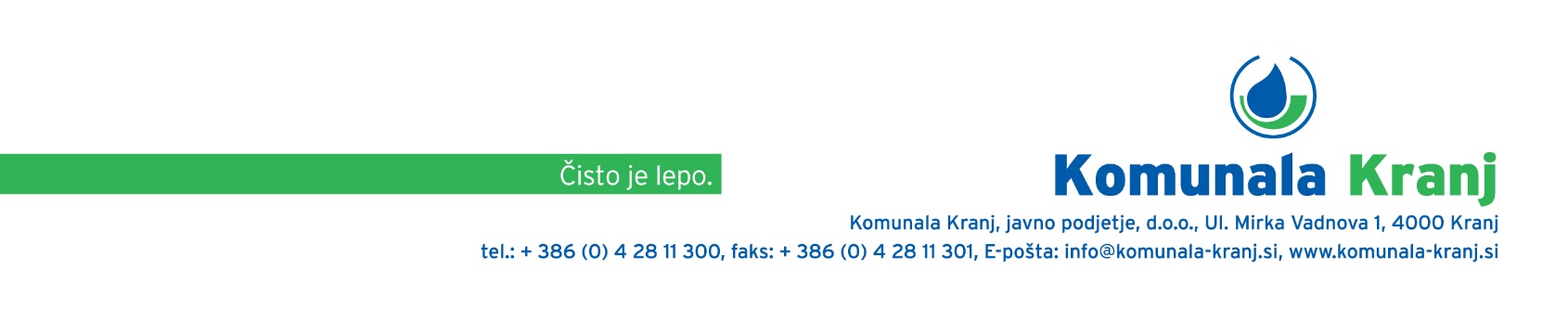 Vloga za pridobitev dovoljenja za enkratni odvzem vode iz hidranta št.Odvzem vode iz hidranta ni možen iz vodovodnih sistemov: Ambrož pod Krvavcem, Bašelj-Laško, Besnica, Javornik, Planica, Šenturška Gora in Štefanja Gora ter iz naselja Možjanca.Podatki o vlagateljuMožnosti odvzema vode (označite):  Odvzem vode iz hidranta preko merilne naprave; 1,1433 €/m³ * + 50 € pavšal Odvzem vode iz hidranta za prevoz vode z gasilsko cisterno**; 1,1433 €/m³ * + 10 € pavšalIzpolnjeno vlogo vrnite na naslov: info@komunala-kranj.siS podpisom vlagatelj potrjuje seznanjenost s cenami. Vse cene so brez DDV. Po opravljeni storitvi bo vlagatelju poslan račun.*cena vode 0,6150 €/m³ + okoljska dajatev 0,5283 €/m³ ** v primeru, da se voda uporablja za lastno oskrbo s pitno vodo, na podlagi vodnega dovoljenja, se pavšal ne zaračunaS prejetimi podatki bomo ravnali v skladu z vsakokrat veljavnimi predpisi s področja varstva osebnih podatkov. Vaše podatke lahko kadarkoli pregledate ter zahtevate njihov popravek ali popoln izbris oziroma prekličete to soglasje. Več informacij o naši politiki varstva osebnih podatkov najdete na https://www.komunala-kranj.si/top-navi/o-nas/splosne-informacije.Izpolni upravljavec (podatki za obračun): Opomba: Ime in priimek / naziv poslovnega subjekta:Naslov / sedež poslovnega subjekta:Poštna številka in kraj:Telefon:E-pošta:Lokacija odvzema vode:Namen odvzema vode:Predvideni datum odvzema vode:Predvidena količina odvzete vode v m³:Datum: Podpis: Začetno stanje vodomera (m³):Končno stanje vodomera (m³):Odvzeta voda (m³):iz vodovodnega sistema:Datum dejanskega odvzema: Podpis nadzorne osebe: